Mathematician: _________________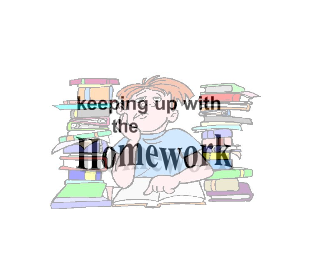 HW 5-4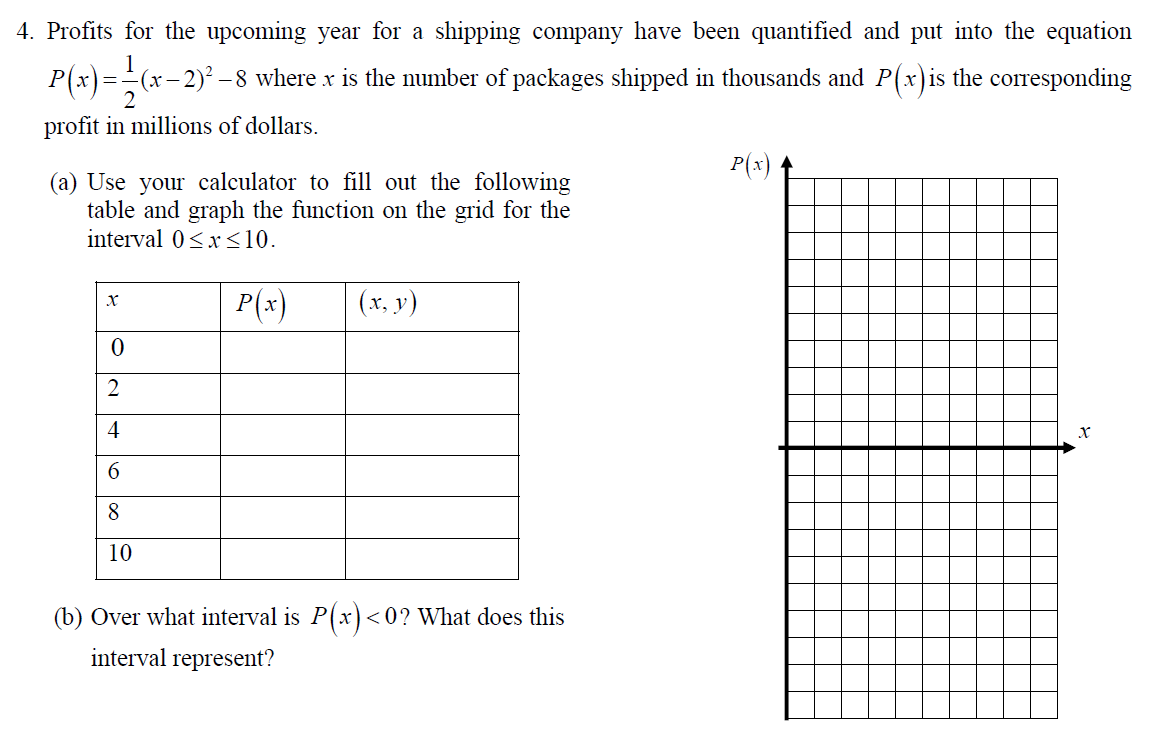 ( c)  What is the minimum of this function?(D) What is the Domain of this function? Explain.(E) Find the average rate of change over the interval . List the formula you used.2)The effect of pH on the action of a certain enzyme is shown on the accompanying graph.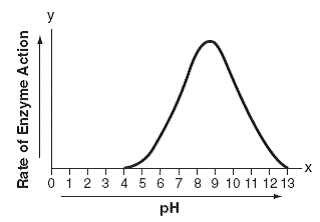 What is the domain of this function?1) 4 x 13 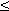 2) 4 y 13 3) x 0 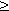 4) y 0 3) Graph the function then what is the domain of the function   ?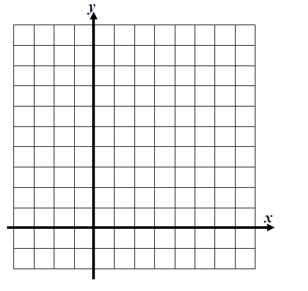 	1.  	2.            3.  	4.  4) Find the domain and range for each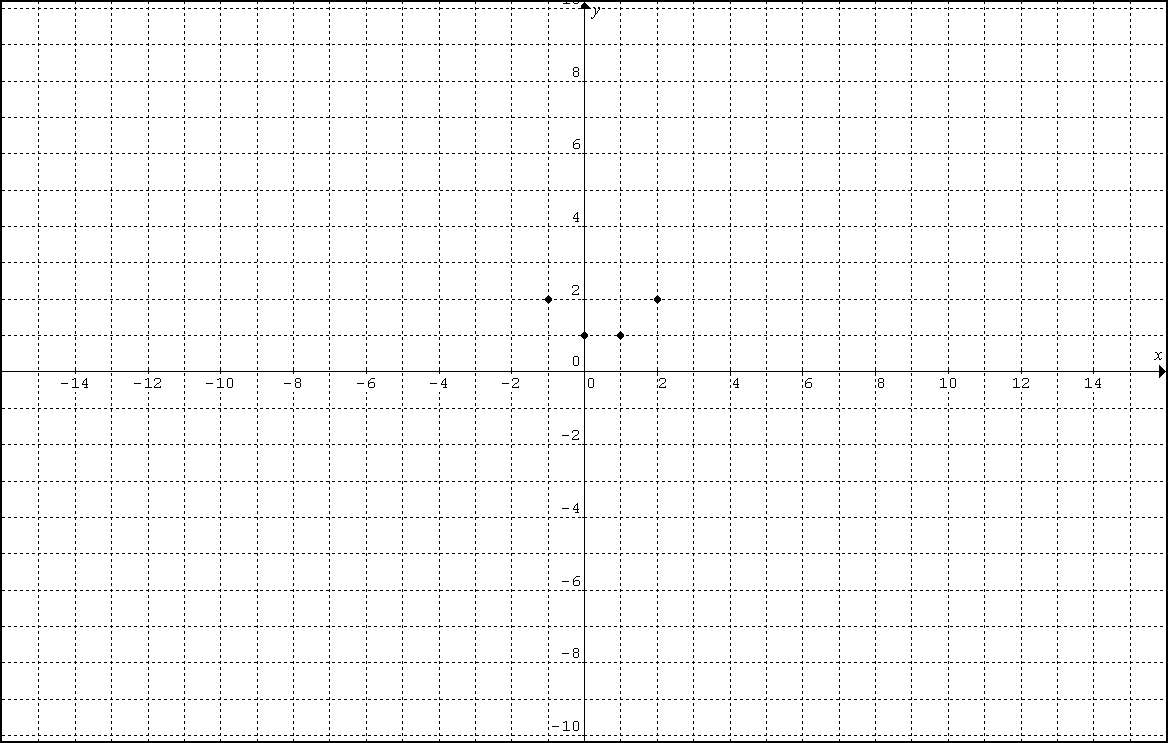 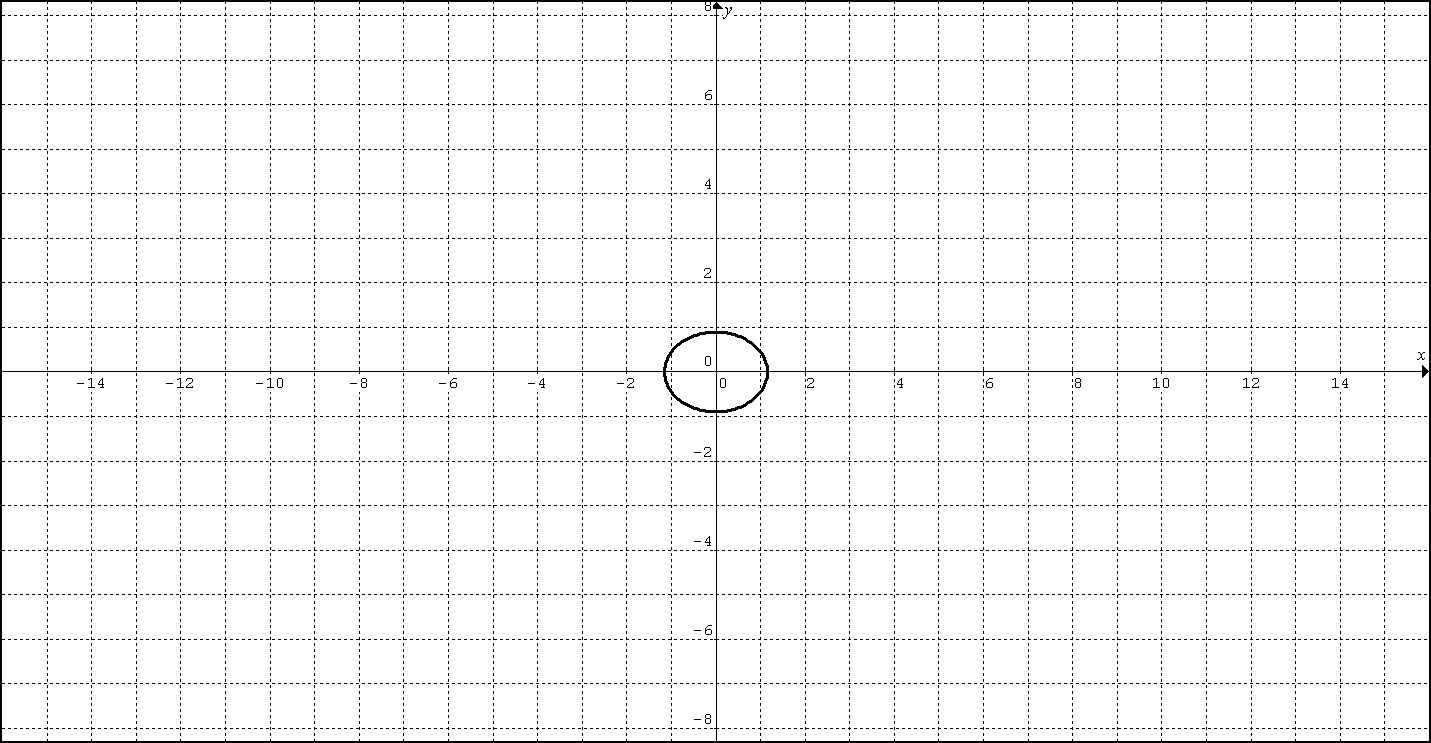 5) Evaluate each expression below given that  and a) Evaluate .					b) Evaluate .